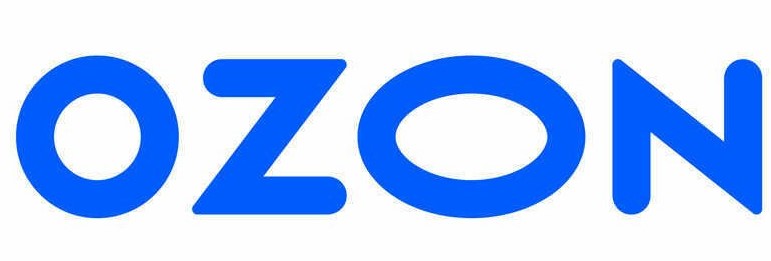 Рисунок 4. Организационная структура управления торговым предприятием ПАО «Ozon Holdings PLC»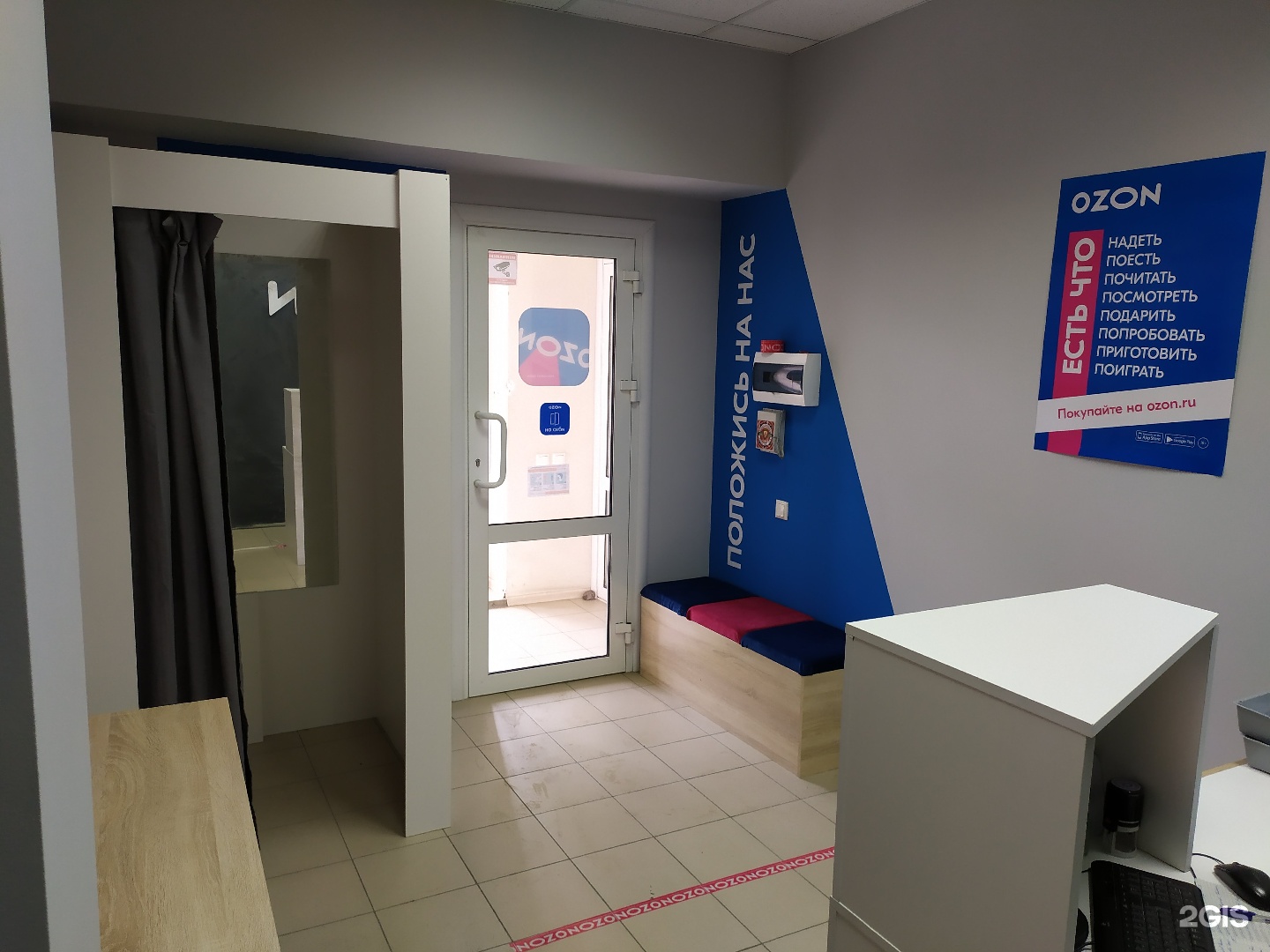 Рисунок 5.Примерочные кабины в пунктах выдачи маркетплейса «Озон»Таблица 3Краткая история компании OzonТаблица 6  Основные направления и показатели деятельности компании ПАО «Ozon Holdings PLC» [14]Таблица 7 Модели взаимодействия Компании Ozon с продавцом№ п/пгодысобытия11998Ozon основан как онлайн-продавец книг, запускающий электронную коммерцию в России22001Открывается первый пункт самовывоза32002Открытие первого логистического центра в Твери42005Ozon открыл логистический склад в Твери, став первым российским онлайн-магазином с собственным современным логистическим центром.52006Ozon запустил в Москве сервисы доставки в день заказа или на следующий день, что привело к росту продаж на 77%.62007Ozon привлек инвестиции в размере 18 млн. долларов США от компаний Holtzbrinck Ventures, Index Ventures и Baring Vostok.72011Привлек $100 млн. крупнейших частных инвестиций в российскую электронную коммерцию 82014Приобретение миноритарной доли в сервисе электронных книг Litres92018Начинается переход к модели маркетплейса102020Запускает часовую доставку с Ozon Express112020Запуск пунктов выдачи по франчайзинговой модели122020Начинается международная экспансия132020IPO. В ноябре 2020 года Ozon провел первичное публичное размещение сразу на двух биржах — NASDAQ и на Московской бирже (MOEX) — и привлек в общей сложности 1,2 млрд долларов США. Компания была оценена в 7 млрд долларов США, а всего через два месяца рыночная капитализация Ozon превысила 10 млрд долларов США. Bloomberg назвал IPO Ozon «лучшим российским дебютом на бирже c 2011 года».142021Запуск финтех-сервисов152021Логистическая инфраструктура превысила 1 млн. кв.м.№ п/пНаправленияПоказатели1Торговая площадка и ИТ-платформа20+ лет в российской электронной коммерции
>150 миллионов продуктов в 20+ категориях
32,7 миллиона активных клиентов
4000 ИТ-инженеров2Логистика и доставка>1 200 000 кв. м складских площадей
17 фулфилмент-центров по всей России
>23 000 пунктов выдачи и шкафчиков
посылок >5 000 курьеров
~ 85 млн. человек в России, охваченной доставкой Ozon или с пунктом самовывоза поблизости3Экосистема услугOzon разрабатывает систему дополнительных сервисов для торговых клиентов и продавцов, включая финтех-продукты, экспресс-доставку и бронирование путешествий.
10,7 миллиона пользователей.
Ozon Card <60-минутная доставка через Ozon Fresh.
~ 815 000 заказов на Ozon Travel в течение 9 месяцев в 2022
году .№ п/пМоделиХарактеристика модели1Модель FBO(Fulfillment by Operator/Ozon)В задачу продавца входит доставка товаров на склад Ozon, в упакованном виде или нет, с заполненными документами. То есть эта модель подходит для тех, у кого нет возможности, например, отвезти товары в другой город или заниматься развозом по пунктам выдачи.2Модель FBS(Fulfillment by Seller)Продавец хранит товары на собственном складе, а когда приходит заказ, самостоятельно их собирает, упаковывает и маркирует по требованиям Ozon. Затем необходимо доставить товар в сортировочный центр или в пункт выдачи заказа. Подходит, если продавец работает с несколькими платформами и отгружать все только Озону не очень удобно.3Модель FBS+Озон вообще никак не участвует в доставке, продавец сам и хранит, и упаковывает, и доставляет товары. Подходит крупным магазинам с собственной инфраструктурой доставки, которые могут экономить на масштабе и не платить Озону за доставку и другие сопутствующие услуги.